ІНФОРМАЦІЯ ПРО ТЕХНІЧНІ, ЯКІСНІ ТА КІЛЬКІСНІХАРАКТЕРИСТИКИ ПРЕДМЕТА ЗАКУПІВЛІкод 22810000-1 Паперові чи картонні реєстраційні журнали  ТЕХНІЧНА СПЕЦИФІКАЦІЯ    												Таблиця 1Для підтвердження якості товару Учасник повинен надати в складі пропозиції наступні документи (в електронному (сканованому) вигляді):Засвідчену підписом уповноваженої особи Учасника та скріплену печаткою Учасника копію чинного на дату подання пропозиції висновку державної санітарно-епідеміологічної експертизи на всі позиції 1-16. У складі цінової пропозиції Учасник повинен надати гарантійний лист від виробника брендованої та друкованої продукції (позиція 17, Додатку 4 до Тендерної документації, Блокнот на пружині зверху А5  24 арк. з ЛОГОТИПОМ), з вказанням номеру закупівлі, предмета закупівлі, Замовника та його місцезнаходження, в якому є підтвердження партнерського статусу Учасника та права продажу продукції. Крім того, в листі має бути перелік товару та його кількість, вказана в пропозиції Учасника, та підтвердження увигляді порівняльної таблиці, що запропоновані Блокноти відповідають технічним вимогам Замовника, та будуть виготовлені у відповідні терміни, що вимагаються в тендерній документації. Лист повинен бути дійсний в період подачі пропозицій, мати вихідний номер та дату.Учасник в складі своєї пропозиції повинен вказати відповідність товару, що пропонується на торги параметрам технічних вимог та обов’язково звести всю інформацію в таблицю за Формою 1.	Форма 1Таблиця відповідності технічним вимогамПримітка: у разі наявності в даному документі посилань на конкретну торгівельну марку, фірму, патент, конструкції або тип предмету закупівлі, джерело його походження або виробника, після такого посилання слід вважати вираз «або еквівалент».Учасником зазначеного товару за Предметом закупівлі, обов’язкове надання у складі тендерної пропозиції повний опис запропонованого товару, фото запропонованого товару (коробки, упаковки тощо), відомості про виробника запропонованого товару. Всі технічні та якісні характеристики запропонованого товару повинні відповідати усім  технічним та усім якісним характеристикам які висуває Замовник у Додадтку 4 до тендерної документації  до товару.Поставка здійснюється за рахунок постачальника на адресу Замовника; м. Київ, вул. Сім’ї Бродських, 10. За рішенням Покупця, поставка Товару може здійснюватися окремими партіями, протягом строку дії Договору.Оплата предмета закупівлі здійснюється протягом 20 банківських днів після доставки товару та підписання видаткової накладної. 	Переможець оплачує усі витрати, пов’язані з пересилкою документів (договір, накладні і т.д.) та включаючи витрати на пакування, маркування авантаження, доставку, розвантаження та занесення товару на склад Замовника.У разі поставки неналежної кількості (неякісного, некомплектного) або такого що не відповідає технічним вимогам Товару, Постачальник зобов’язується поставити (замінити, доукомплектувати) Товар негайно, але не пізніше наступного робочого дня.    Технічні, якісні характеристики предмета закупівлі, повинні передбачати необхідність застосування заходів із захисту довкілля, відповідати вимогам Законів України «Про охорону навколишнього природного середовища», «Про забезпечення санітарного та епідеміологічного благополуччя населення» та інших чинних нормативно-правових актів України з питань екологічної безпеки, охорони навколишнього природного середовища, пожежної та техногенної безпеки, охорони праці та виробничої санітарії (надати довідку у довільній формі).Назва закупівлі: Паперові чи картонні реєстраційні журналиКласифікатор та його відповідний код: ДК 021:2015: 22810000-1 — Паперові чи картонні реєстраційні журналиПроцедура закупівлі: Відкриті торги з особливостямиОчікувана вартість: 654 000,00 грн з ПДВДата оприлюднення: 19 грудня 2023 рокуДетальна інформація за посиланням: https://prozorro.gov.ua/tender/UA-2023-12-19-011759-a№ з/пНайменува-ння товаруТехнічні, якісні характеристики ТоваруОдиниця виміруК-сть1Зошит для нотаток А4, 96 арк., пружина, клітинка, ТО ламінованаФормат: А4 Обкладинка: тверда картонна з повнокольоровим малюнком української символіки та ламінацієюВнутрішній блок: офсетний папір білого кольору щільністью 55 г/м²Кріплення аркушів: металева пружина збоку Кількість аркушів: 96Лініювання: клітинкашт.1402Зошит для нотаток, А5, 96 арк., клітинка, пружина вертикальнаФормат: А5 Обкладинка: тверда картонна з повнокольоровим малюнком української символіки та ламінацієюВнутрішній блок: офсетний папір білого кольору щільністю 55 г/м²Кріплення аркушів: металева пружина збокуКількість аркушів: 96Лініювання: клітинкашт.2403Зошит А5 12 арк. клітинка  Лініювання: клітинка          Обкладинка папір легко крейдований, Щільність  90 г/м²                         Внутрішній блок офсет, щільність 55 г/м²                                                   Обкладинка та внутрішній блок скріплені двома скобами  Кількість аркушів: 12                     шт.204Зошит А5 24 арк., клітинкаЛініювання: клітинка          Обкладинка папір легко крейдований, Щільність  90 г/м²                         Внутрішній блок офсет, щільність 55 г/м²                                                   Обкладинка та внутрішній блок скріплені двома скобами Кількість аркушів: 24                                           шт.405Зошит А5 48 арк., клітинкаЛініювання: клітинка          Обкладинка папір легко крейдований, щільність  90г/м²                         Внутрішній блок офсет, щільність 55 г/м²                                                   Обкладинка та внутрішній блок скріплені двома скобами   Кількість аркушів: 48                                                              шт.406Зошит А5, 96 арк., клітинкаЛініювання: клітинка          Обкладинка папір легко крейдований, Щільність  90г/м²                         Внутрішній блок офсет, щільність 55г/м²                                                   Дизайн обкладинки  - фото природиОбкладинка та внутрішній блок скріплені двома скобами   Кількість аркушів: 96                                                              шт.257Книга обліку А4, 192 арк., клітинка, офсет ТО ламінованаОбкладинка: тверда ламінована картонна обкладинка з повнокольоровим малюнком української символікиФормат А4Кількість аркушів: 192Папір внутрішнього блоку: офсет білого кольору щільністю 60 г/м²Лініювання: клітинкаКріплення  внутрішнього блоку - зшиванняшт.438Книга канцелярська А4, 96 арк., лінія, офсет,  ТО ламінована Обкладинка: тверда ламінована картонна обкладинка синя з краєвидами міста Формат А4Кількість аркушів: 96Папір внутрішнього блоку: офсет білого кольору щільністю 60 г/м²Лініювання: лініяКріплення  внутрішнього блоку - зшиванняшт.409Книга обліку А4 , 96 арк., клітинка, офсет Українська символіка, ТО ламінованаОбкладинка: тверда ламінована картонна обкладинка з повнокольоровим малюнком української символікиФормат А4Кількість аркушів: 96Папір внутрішнього блока: офсет білого кольору щільністю 60 г/м2Лініювання: клітинкаКріплення  внутрішнього блоку - зшиванняшт.3710Папка на зав'язках А4, картон 0,41 мм, цільнокроєнаФормат А4Матеріал: щільний картон товщиною 0,41 мм. (щільність 300 г/м²)ЦільнокроєнаЗакривається на тканинних зав'язкахшт.17 50011Папка А4 на гумках, пластик 500 мкм фактура "діамант", асортіПапка пластикова А4 на гумках. З можливістю розширення корінця і бічних клапанів на кілька рівнів (від 4 мм до 35 мм). Місткість до 300 аркушів. Матеріал поліпропіленЩільність пластика: 500 мкм.Фактура «діамант»Товщина бокса: 35 мм.Колір асортіФормат A4шт.10012Папка пластикова А4 на 2 кільця, чорнаПапка виготовлена з поліпропілену. Має 2 круглих кільця та прозорий карманець всередині.Ширина торця 36 мм.Діаметр кілець 25 мм.Формат	А4Ширина корінця: 36 мм.Колір	чорнийКільця	: 2-ОТовщина: 700 мкм.Місткість: 100 шт.3613Щоденник недатований A5, синій Тверда повнокольорова  поліграфічна обкладинка з ламінацією soft touch щоденника виконана в строгому класичному стилі з використанням національної символіки – синя обкладинка з тризубом з вибірковим тиснення золотою фольгою.Недатований щоденник Формат А5288 сторінокВнутрішній блок: офсетний папір білого кольору щільністю 70 г/м²Наявність закладки-лясе, мапи України та Світу на форзацах.Індивідуальна упаковкаСтруктура внутрішнього блоку:-аркуш для внесення особистої інформації-недатовані сторінки з лініюванням у лінію, мають рядок для напису дати-алфавітна книга для внесення контактівшт.17814Зшивач архівованих документів, скріплює до 450 арк, білий Зшивач архівованих матеріалів дозволяє надійно скріпити документи для подальшої роботи з ними. Зшивач складається з 2-х частин. Дозволяє надійно скріпити документи. При необхідності зшивач можна розкрити, щоб додати/видалити необхідні документи. Скріплює до 450 аркушів паперу (80 г/м2)Матеріал: пластик, 100% переробляєтьсяшт.30 00015Зошит канцелярський, А4, 48 арк., лінія, картонна обкладинка, асортіОбкладинка: крейдований картон щільністю 230 г/м²  Формат А4Кількість аркушів: 48Папір внутрішнього блоку: "газетка" щільністю 45 г/м²Лініювання: лініяКріплення  внутрішнього блоку - скобашт.516Зошит для нотаток, А6, 96 арк., клітинка, тверда обкладинка з ламінацією Формат: А6 Обкладинка: тверда картонна з повнокольоровим малюнком з українскьою символікою та ламінацієюВнутрішній блок: офсетний папір білого кольору щільністью 55 г/м²Кріплення аркушів: металева пружина збокуКількість аркушів: 96Лініювання: клітинкашт.417Блокнот на пружині зверху А5  24 арк. з ЛОГОТИПОМБлокнот А5, на пружині зверхуБіла Обкладинка - 350 гр., 4+0, мат. лам 1+0 Підложка - 350 гр., без друку, без лам.                                                               Блок - 24 аркуші, 70 гр. офсет, 4+0Логотип: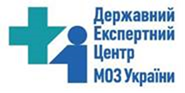 Основний колір: PANTONE 320 C | CMYK 96 0 31 2 Акцентний колір: PANTONE 300 C | CMYK 99 50 0 0 шт.600№з/пНазва запропонованого товару(з обов’язковим вказанням артикулу, торгової марки)Назва виробника, країна походженняВимоги до товару надані Замовником (показники)Значення показників виробів, запропоновані Учасником12